Forst- und Holzwirtschaft – Leitfaden für LehrerInnenKurzbeschreibung
Waldgrundstücke müssen bewirtschaftet werden. Viele GrundeigentümerInnen geben diese Aufgabe an einen Forstbetrieb ab.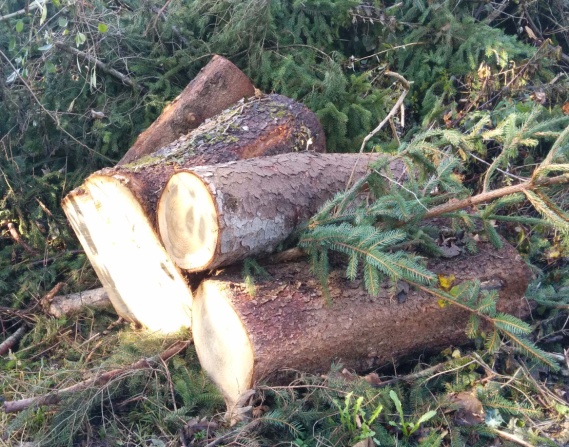 In diesem Beispiel berechnen SchülerInnen als MitarbeiterInnen eines solchen Betriebs das Holzvolumen von Bäumen einer Waldfläche und die Anzahl nötiger Jungpflanzen für die Aufforstung einer Schlägerung. Beides wird von der PrivatbesitzerIn der betreuten Liegenschaft erwartet und gewünscht. Aus einer Pflanzenliste können die SchülerInnen Jungbäume auswählen und eine Abschätzung der zu erwartenden Kosten liefern.Als Produkt erstellen sie einen Bericht, in welchem die wichtigsten Ergebnisse zusammengefasst werden. Dieser kann Grafiken und Skizzen enthalten. In einer kurzen Präsentation stellen sie ihre Resultate den anderen MitarbeiterInnen vor.Bei der Bearbeitung der Problemstellung müssen SchülerInnen Daten aus Tabellen nachvollziehen und nutzen, gegebene Formeln anwenden und begründen, einfache Berechnungen durchführen, Vorgehensweisen erarbeiten und Ergebnisse zusammenfassen.Zielgruppe:		12–14 Jahre, aber adaptierbar für andere AltersstufenSchulstufe:		Sekundarstufe ISchulfach:			Mathematik, Naturwissenschaften (Biologie)Schlüsselbegriffe:	Datenanalyse, Flächen- und Volumsberechnungen, Modellierung im weitesten Sinn, Teilbarkeit, lineare Gleichungen.
Waldökologie, Biodiversität, Umweltschutz, Sukzession von Pflanzengesellschaften, Höhe und Alter von Bäumen.	Freiwillig: grafische DarstellungenDauer: 			zwei bis drei Schulstunden (100-150 Minuten)Aufgabenstellung für SchülerInnenIhr seid MitarbeiterInnen der Österreichischen Bundesforste und für die Waldbewirtschaftung einer privaten Liegenschaft verantwortlich. Die GrundeigentümerIn wünscht für das nächste Jahr die Abholzung eines Waldstücks und die Neuaufforstung einer Schlagfläche. Hierfür werden Kalkulationen gebraucht. Sammelt zunächst mithilfe von Literatur Hintergrundinformationen über Waldgebiete in euer Region, um das Landstück zu simulieren. Findet dabei die Biodiversität von Pflanzen und Bäumen heraus und beurteilt mithilfe der Literatur, um welches Sukzessionsstadium es sich handelt (Pioniergesellschaften, Folgestadium oder Klimaxgesellschaften).In Tabelle 1 sind die Brusthöhendurchmesser (BHD) und Höhen von 20 Fichten im Alter von 60 Jahren des abzuholzenden Waldstücks gegeben.Tabelle 1 Brusthöhendurchmesser (in cm) und Höhe (in m) von 20 Fichten (60 Jahre)Schätzt das Volumen in m³ (Festmeter) dieses Fichtenbestandes. Benutzt dabei die in der Forstwirtschaft übliche Formel:Mit G wird die Summe der Querschnittsflächen der Bäume in Brusthöhe, mit H die mittlere Höhe und mit F die Formzahl bezeichnet. Diese liegt je nach Wachstumsverhältnissen zwischen 0,4–0,55 und wird für die jeweilige Baumart aus Tabellen entnommen. Bei diesem Bestand beträgt die Formzahl 0,46–0,48.Warum ist die Multiplikation mit einer Formzahl nötig? Was wird berechnet, wenn diese  weggelassen wird? Das 20 m breite und 100 m lange gerodete Waldstück auf 700 m Seehöhe soll mit einem Fichten-Tannen-Buchenwald aufgeforstet werden.Wie viele der verschiedenen Jungbäume werden dafür benötigt? Die vorgesehenen Abstände zwischen den Bäumen können Tabelle 2 entnommen werden.Tabelle 2 Empfohlener Pflanzenabstand (in m) Die Preise für die Jungpflanzen sind in Tabelle 3 gegeben. Mit welchen Kosten hat die GrundeigentümerIn für die Pflanzenanschaffung bei der Aufforstung dieser Schlagfläche zu rechnen?Tabelle 3 Auszug einer Pflanzenpreisliste (in Euro) Die Ergebnisse sollen in Form eines Berichts dargestellt werden, welcher der GrundeigentümerIn übermittelt wird. Um alle weiteren MitarbeiterInnen zu informieren sollen eure Resultate bei der nächsten Morgenbesprechung zusammengefasst vorgestellt werden. Die Ergebnisdiskussion soll mit Bezug auf die Hintergrundinformation erläutern, wie die Rodungs- und Afforstungsstrategien sich auf lange Sicht ökologisch auswirken. Schließlich könnt ihr die Diskussion auch mit Umweltschutzmaßnahmen aus eurer Region verknüpfen.Dimensionen des forschenden LernensForschergeist Anwendung von Mathematik im wirklichen LebenVerstehen, wie Mathematik in der Arbeitswelt genutzt wirdSchülerInnen versuchen Probleme zu lösen, nutzen ihr Wissen für die LösungsfindungSchülerInnen reflektieren über Ergebnisse und Prozesse SchülerInnen entwickeln eigenes VerständnisSchülerInnen erkunden die ArbeitsweltDer Kontext ist sinnvoll und bedeutsamDie Fragestellung ermöglicht unterschiedliche LösungsstrategienDie Lernenden sind aktiv und eigenverantwortlich tätigDie Aufgabe fördert Zusammenarbeit und KommunikationForschendes Lernen: weitere AnmerkungenDie SchülerInnen arbeiten in Gruppen mit vorgegebenen Daten (in Tabellen) an einer konkreten Problemstellung. Sie müssen Daten analysieren, Informationen verarbeiten, Begründungen geben, Entscheidungen treffen und Berechnungen durchführen. Mathematische Anforderungen sind Einsatz von Formeln, Modellieren im weitesten Sinne und Mathematisieren, Größenberechnungen und Kosten kalkulieren.
Die naturwissenschaftlichen Anforderungen sind Literaturrecherche über Pflanzen und Baumgesellschaften, Analyse der Informationen in Bezug auf deren Sukessionsstadien (Pionier-, Folge- oder Klimaxstadien) sowie die Diskussion darüber, wie sich die ausgewählten Strategien langfristig auf die Waldökologie auswirken werden.Verbindung zur ArbeitsweltDie Aufgabe hat einen direkten Bezug zur Arbeitswelt. Die SchülerInnen schlüpfen in eine konkrete Rolle, führen typische Tätigkeiten auf Arbeitsplätzen aus und erstellen ein authentisches Produkt.Kontext: Die Aufgabe ist in den Arbeitsbereich der Forst- und Holzwirtschaft gebettet.Rolle: SchülerInnen sind MitarbeiterInnen der Österreichischen Bundesforste und unterstützen GrundeigentümerInnen bei Waldbewirtschaftungen.Tätigkeiten: SchülerInnen errechnen aus gegebenen, authentischen Daten das Holzvolumen eines Baumbestandes. Hierfür benutzen sie eine in der Forstwirtschaft übliche Formel, die von ihnen nachvollzogen werden muss. Aus Angaben einer weiteren Tabelle berechnen sie die Anzahl nötiger Jungbäume zur Aufforstung eines Waldstücks. SchülerInnen müssen dazu eine Vorgehensweise erarbeiten. Durch Auswahl verschiedener Jungpflanzen aus einer Liste können sie die Kosten der Aufforstung kalkulieren. Sie fassen ihre Ergebnisse zusammen, können freiwillig Grafiken erstellen und präsentieren ihre Resultate im Plenum.Darüber hinaus diskutieren sie ihre Ergebnisse aus einer naturwissenschaftlichen Perspektive. Mögliche Diskussionspunkte sind z.B. wie die Rodungs-/Aufforstungsstrategie sich auf die Waldökologie auswirkt oder wie diese Strategie dabei helfen kann, Umweltschutzprogramme langfristig zu fördern (falls es solche Programme gibt). Um das zu tun, müssen die SchülerInnen auf ihrere Vorkenntnisse zurückgreifen oder relevante informationen im Vorfeld suchen, z.B. Hintergrundinformationen über die Sukzessionstadien von Pflanzengesellschaften von Pionier bis Klimax.Produkt: SchülerInnen fassen ihre Ergebnisse in einem Bericht zusammen, den die GrundeigentümerIn zur Information erhält. In einer kurzen Präsentation stellen sie ihre Resultate den anderen MitarbeiterInnen vor.Zugehörige Berufe: MitarbeiterInnen in Forstbetrieben und Ziviltechnikkanzleien; FörsterInnenPotential der Aufgabe für Fortbildungen: Die Aufgabe ist für Fortbildungen gut geeignet, weil zahlreiche Dimensionen des forschenden Lernens verwirklicht und bei der Verbindung zur Arbeitswelt alle geforderten Bereiche erfüllt sind. Weitere Informationsquellen http://www.efi.int/portal/home/ (European Forest Institute)http://bfw.ac.at/http://bfw.ac.at/rz/wi.homehttp://bfw.ac.at/030/pdf/lernbehelf.91-142.pdfhttp://www.fastort.at/index.php/downloads/57-forstkurs-fuer-neueinsteiger-und-waldpaedagogenhttp://bfw.ac.at/ort1/Vortraege_als_pdf/Vortraege_Neueinsteiger/Waldbau_Aufforstung_PDF.pdfhttp://www.bundesforste.at/produkte-leistungen/dienstleistungen/waldbewirtschaftung.htmlhttps://www.tirol.gv.at/umwelt/wald/Mögliche Adaptionen für andere Altersgruppen: 14-18 JahreFür ältere SchülerInnen kann der mathematische Teil auf kompliziertere Präsentationen und Analysen der Grafiken sowie Trigonometrie, in Falle der Einbeziehung der Baumhöhe, ausgeweitet werden.Die Aufgabe kann der Altersgruppe zusätzlich angepasst werden, indem die Verknüpfung mit den Naturwissenschaften verstärkt wird, z.B. indem mehr Aspekte der Waldökologie, wie Biodiversität und Pflanzenphysiologie, hinzugefügt werden. Das Untersuchen der Jahresringe von Baumscheiben kann dazu benutzt werden, das Alter des Waldes zu bestimmen inklusive relevanter Einflüsse der verschiedenen Klimaveränderungen während der Lebenszeit dieses Baumes.10-12 JahreDer erste Teil der Aufgabe, die Berechnung des Holzvolumens, wird weggelassen.Der zweite und dritte Teil kann unverändert übernommen werden. Zur weiteren Vereinfachung können die Preise der Jungpflanzen auf eine Kommastelle bzw. auf die Einerstelle gerundet werden. Bei dieser Altersstufe geht es insbesondere um das Anschreiben der Informationen mit Hilfe einer mathematischen Gleichung.Die Literatursuche für die Hintergrundinformationen über Bäume und Wälder kann vereinfacht werden, ebenso wie der Diskussionsteil über Waldökologie und Umweltschutzstrategien. Andererseits besteht auch die Möglichkeit die Aufgabe mit Schätzungen von Baumhöhen auszuweiten z.B. indem man ähnliche Dreiecke verwendet (Försterdreieck). Weitere Beispiele für altersgerechte Methoden werden hier zur Verfügung gestellt: http://www.wikihow.com/Measure-the-Height-of-a-Tree
Das Untersuchen der Jahresringe für die Altersbestimmung des Waldes kann mit jüngeren SchülerInnen ebenfalls durchgeführt werden.Mögliche Adaptionen für andere LänderGrundsätzlich sind keine Adaptionen nötig.Statt der Österreichischen Bundesforste kann jeder andere Forstbetrieb eines Landes gewählt und die Pflanzenpreisliste durch jene eines regionalen Anbieters ersetzt werden.Der Fichten-Tannen-Buchenwald zur Aufforstung kann für eine standortsgerechte Verjüngung durch eine andere Waldgesellschaft ersetzt werden. Jede andere Waldgesellschaft kann gewählt werden, die für die geographische Breite und Höhenlage des Grundstücks typisch ist.Die Links unter „Weitere Informationsquellen“ können angepasst werden indem man eigene Links hinzufügt, die Hintergrundinformationen über regionale Pflanzen und Wälder geben.Vorschläge für mögliche FragenWie groß ist das Waldstück in etwa aus dem die 20 Fichten geschlägert werden?Wie werden Formzahlen bestimmt?Woraus ergeben sich die angeführten Abstände zwischen den Bäumen?Welche Aufforstungsmuster werden von FörsterInnen tatsächlich umgesetzt?Welche Richtlinien gibt es zur Auswahl der Jungpflanzen?Beispielhafter Unterrichtsablauf1. Stunde:5 Min	Verteilen der Handouts; Einteilen der SchülerInnen in Gruppen mit 3-4 Mitgliedern	SchülerInnen lesen Informationen und versuchen Aufgabe nachzuvollziehen10 Min	Gemeinsames Besprechen der Aufgabe im Klassenverband	LehrerIn zeigt ev. Fotos von Schlägerungen und AufforstungenDiskussion über Unklarheiten; Überlegen der ersten Schritte35 Min		SchülerInnen arbeiten selbstständig an der Aufgabenstellung in ihren Gruppen 	LehrerIn unterstützt als BeraterIn2. Stunde:5 Min	Kurze Wiederholung der Aufgabenstellung im PlenumGemeinsames Beantworten aufkommender Fragen; Besprechen von Unklarheiten20 Min	SchülerInnen arbeiten selbstständig an der Aufgabenstellung in ihren GruppenLehrerIn unterstützt als BeraterIn5 Min	SchülerInnen fassen ihre Ergebnisse zusammen und schreiben den Bericht10 Min	Morgenbesprechung: einzelne SchülerInnen präsentieren ihre Resultate10 Min	Ergebnisse diskutieren; SchülerInnen geben sich gegenseitig Feedback Abschlussrunde: Wie waren die letzten beiden Stunden? (Feedback der SchülerInnen zur Aufgabe)Hausübung: SchülerInnen kontrollieren Bericht einer anderen Gruppe; Besprechung in nächster StundeAnmerkungDie Lehrperson benötigt eventuell zusätzliche Zeit für die Erarbeitung der Hintergrundinformationen durch die SchülerInnen und die Diskussion. In diesem Fall muss die Unterrichtsplanung entsprechend angepasst werden.Verfügbare MaterialienHandouts für SchülerInnenVerschiedene Broschüren von HomepagesLiteraturLandwirtschaftskammer Oberösterreich. (März 2011). Landwirtschaftskammer Oberösterreich. Abgerufen am 24. Oktober 2014 von https://ooe.lko.at/media.php?filename=download%3D%2F2012.11.05%2F1352121762922941.pdf&rn=Standortgerechte_Aufforstung.pdfSperrer, S. (2009). Bundesforschungszentrum für Wald. Abgerufen am 23. Oktober 2014 von http://bfw.ac.at/ort1/Vortraege_als_pdf/Sem_Forstliche_Faustzahlen/Faustzahlen_Baum_Bestand_09.pdfTiroler Landesforstgärten. (2014). Land Tirol. Abgerufen am 23. Oktober 2014 von https://www.tirol.gv.at/fileadmin/themen/umwelt/wald/landesforstgaerten/downloads/preisliste-deutsch.pdfF1F2F3F4F5F6F7F8F9F10BHD15,115,115,315,415,516,216,716,717,217,9Höhe10,310,811,411,211,912,812,413,114,314,8F11F12F13F14F15F16F17F18F19F20BHD18,419,819,920,220,421,622,623,523,924,5Höhe15,115,715,716,316,116,917,818,219,519,8BaumartEmpfohlener Pflanzenabstandzwischen den Reihen            in der ReiheFichte (Picea abies)2,5                         x           1,5Tanne (Abies alba)2,5                         x           1,5Rotbuche (Fagus sylvatica)            1,5                           x             1ArtAlter/Größe (cm)               PreisWeißtanne (Abies alba)       4-jährig                          0,60       5-jährig                          0,65Fichte (Picea abies)       3-jährig                          0,43       4-jährig                          0,48       5-jährig                          0,55Rotbuche (Fagus sylvatica)        20–40                            0,63        30–50                            0,74        50–80                            0,97       80–120                          1,69